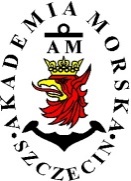 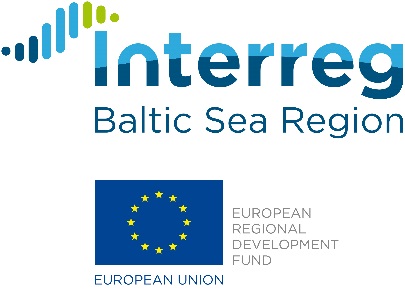 AKADEMIA MORSKA W SZCZECINIEul. Wały Chrobrego 1-2	70 -500 Szczecintelefon (+48 91) 480 94 00	fax (+48 91) 480 95 75www.am.szczecin.pl	e-mail:am@am.szczecin.pl 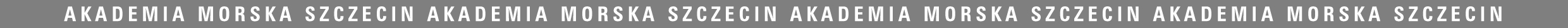 Szczecin dn. 11.05.2018				ZAPYTANIE  OFERTOWE1. Zamawiający: Akademia Morska w Szczecinie ul. Wały Chrobrego ½, 70-500 Szczecin  2. Przedmiot zapytania (opis przedmiotu zamówienia):Przeprowadzenie w polskiej strefie Morza Bałtyckiego akcji polegających na wyławianiu, dokumentowaniu i zdawaniu zagubionych narzędzi połowowych z wykorzystaniem statku Nawigator XXI.Wyławianie zagubionych narzędzi połowowych odbywać się będzie przez Wykonawcę z pięciu poniższych wraków:- Memel         (54° 9' 27'' N, 14° 20' 29'' E)- Planeta        (54° 8' 00'' N, 14° 30' 46'' E)- Kanonierka (54° 16' 12'' N, 15° 33' 43'' E)- Sycylia        (54° 17' 54'' N, 15° 44' 34'' E)- Siarkowiec  (54° 22' 42'' N, 16° 14' 17'' E)z jednoczesnym sporządzeniem przez niego dokumentacji (zdjęcia i filmy), w tym dokumentacji podwodnej. Sposób oczyszczania wraków, raportowania (m.in. typ, długość i waga wyłowionych narzędzi połowowych itp.), utylizacji wyłowionych narzędzi połowowych będzie uzgodniony pomiędzy Zamawiającym a Wykonawcą.Całkowita sumaryczna ilość dni przeznaczonych na akcje nie może przekroczyć 10 dni (prace będą wykonywane tylko w dni robocze) w okresie od 01.06.2018 r. do 30.09.2018 r. Konkretne daty do uzgodnienia pomiędzy Zamawiającym a Wykonawcą. Bazą wypadową będzie port Kołobrzeg. Prace podwodne będą wykonywane na głębokości do 20 metrów. Wykonawca będzie organizatorem prac podwodnych i będzie musiał posiadać stosowny certyfikat (licencję lub inny dokument) oraz będzie wykonywać prace zgodnie z obowiązującymi w Polsce przepisami w zakresie wykonywania prac podwodnych.Wykonawca na swój koszt zapewni do realizacji prac zespół nurkowy składający się co najmniej z kierownika prac podwodnych i dwóch nurków oraz sprzęt niezbędny do:- usunięcia z wraków statków zalegających narzędzi połowowych,- dokumentowania obrazu dna morskiego i akcji oczyszczania wraków (zdjęcia i filmy).Koszty podróży ekipy (wraz z ww. sprzętem) do i od burty statku Nawigator XXI po stronie Wykonawcy. Osoby z ekipy Wykonawcy muszą posiadać ze sobą dokument niezbędny do odprawy granicznej (dowód osobisty lub paszport).Ubezpieczenie osób z ekipy Wykonawcy po stronie Wykonawcy.Wykonawca zapewni na swój koszt odbiór wyłowionych narzędzi połowowych w porcie Kołobrzeg przez odpowiednie służby.Wykonawca zapewni na swój koszt udział swojego przedstawiciela w maks. trzech spotkaniach poświęconych tematowi technik wyławiania sieci z wraków statków na terenie któregoś z państw nadbałtyckich.W czasie prowadzenia akcji na statku Nawigator XXI będą zamustrowani studenci Akademii Morskiej w Szczecinie odbywający praktyki programowe. Program szkolenia studentów nie będzie kolidował z prowadzonymi przez ekipę Wykonawcy pracami.Normalne koszty eksploatacji statku Nawigator XXI, wynikające ze statutowej działalności Zamawiającego, leżeć będą po jego stronie.Dodatkowo Zamawiający zapewni na swój koszt:- całodobowe zakwaterowanie (do dyspozycji 2 kabiny 2. osobowe z łazienkami)  i wyżywienie na statku Nawigator XXI dla maks. 4 osób ze strony Wykonawcy przez okres maksymalnie 10 dni, - przeszkolenie stanowiskowe osób ze strony Wykonawcy w zakresie alarmów i BHP,- mustrowanie/wymustrowanie ekipy Wykonawcy wraz ze sprzętem w porcie Kołobrzeg,- dopłynięcie oraz pobyt statku Nawigator XXI w miejscu wykonywania akcji na czas wykonywania akcji, a także powrót do portu Kołobrzeg,- asystę łodzi ratowniczej podczas wykonywania akcji,- dostęp i pomoc załogi w korzystaniu z urządzeń i wyposażenia statku (w tym żurawika wraz z klatką dla nurków) w zakresie niezbędnym do wykonywania czynności związanych z wykonywanymi akcjami.Pozostałe nie wymienione koszty związane z wykonywanymi akcjami leżą po stronie Wykonawcy. Miejsce oraz termin składania ofert:    a. Oferta powinna być przesłana za pośrednictwem:  poczty elektronicznej         na adres: k.laszczyk@am.szczecin.pl, do dnia 18.05.2018r.do godz.14.00     b. Ocena ofert zostanie dokonana w dniu 18.05.2018r.,       c. Oferty złożone po terminie nie będą rozpatrywane.      d. Oferent może przed upływem terminu składania ofert zmienić lub wycofać swoją          ofertę.      e. W toku badania i oceny ofert Zamawiający może żądać od oferentów wyjaśnień          dotyczących treści złożonych ofert.      f) Kryterium oceny ofert jest 100 % cena.Złożenie oferty cenowej nie jest równoznaczne ze złożeniem Zamówienia przez Zamawiającego i nie wiąże się z koniecznością zawarcia przez niego umowy.